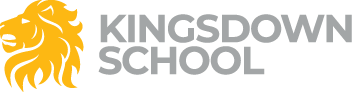 Design and Technology Year 8 Curriculum ExplainedOur Design and Technology curriculum intends to develop key practical skills essential in everyday life. A Design Technology student will be able to:Design and make products that solve real and relevant problemsConsider their own needs, wants and values and other uses needsDesign functional and appealing products for themselves and other usersGenerate, develop and model ideas through talking, drawing and mock upsDevelop a variety of ICT skillsSelect and use a range of tools and equipment to conduct practical tasks in a safe and sensible mannerUse a wide range of materials and components including Textiles and ingredientsExplore and evaluate a range of existing productsDevelop links with other subjects such as Maths, Science and ArtUse a range of graphic techniques to develop ideas and thinking Understand how key events in Design and Technology have help shape the worldEvaluate their own work against design criteria Consider the views of others to improve their workThe curriculum teaches the fundamental ideas which are the building blocks of Design and Technology, and we sequence these in the best order so that students can see how these fundamental ideas link together. Links to Knowledge Organisers:Timbers and Boards (Resistant Materials)XXXFashion and TextilesXXXVisual Communication (Graphics)XXXDesign and Technology In Year 8, students will rotate round the four areas listed below. Each rotation lasts approx. 10 weeks and students will have specialist DT teachers for each topic. The order in which the students rotate will be dependent on which class they are in. The rotation order will be different for each class.Topic/AreaPractical ProductKey SkillsWhy they are learning itTimbers and Boards (Resistant Materials)AutomataHardwoods/softwoodsManmade boardsJoints (focus on Rebate and Housing Joints)Cams & LinkagesAdhesivesAestheticsQuality of finishICT – 2D DesignTo be able to select from and use specialist, tools, techniques, processes, equipment and machinery precisely, including computer aided manufactureFashion and TextilesAnimal door stopThreading up the sewing machineOrigins of fibres/fabricsSewing and manoeuvring on the sewing machineEmbellishment with hand stitchingTo be able to test, evaluate and refine their ideas and products against a specification, taking into account the views of intended users.Visual Communication (Graphics)Flat pack packaging,Paper toys Isometric and perspective Drawing and rendering techniques.Enhancing techniquesHow to develop ideas.Modelling skillsDifferent forms of Card and boards.Card assembly.To develop and communicate design ideas using annotated sketches, detailed plans and computer based tools.